KOPERASI ............................................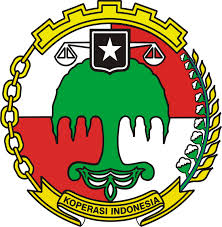 BERITA ACARA RAPAT ANGGOTA ALIH BINA KOPERASINomor : ...................................Pada hari ini   ………………….  Tanggal  ……………………... jam ………………….. WIB, Bertempat di ……………………………… telah diadakan Rapat Anggota Alih Bina Koperasi ............................................Sdr/i .......... yang dipilih peserta Rapat untuk bertindak selaku Pimpinan Rapat, membuka Rapat Anggota Alih Bina Koperasi....... dan memberitahukan :Bahwa dalam Rapat Anggota ini telah hadir atau diwakili sebanyak ....... orang anggota dari .... orang jumlah anggota Koperasi, sehingga adalah sah dan berhak mengambil keputusan yang sahBahwa agenda acara Rapat Anggota ini adalah :1. 2. Bahwa karena acara Rapat Anggota ini telah diketahui oleh para peserta rapat yang hadir, maka pimpinan rapat mengusulkan dengan suara bulat secara musyawarah untuk mufakat memutuskan :1. 2.Oleh karena tidak ada lagi yang berbicara atau minta berbicara, maka Pimpinan Rapat menutup Rapat pada jam ..... WIBSurabaya,MengetahuiPengurus dan Pengawas,Pimpinan Rapat(                )Sekretaris Rapat(                )Perwakilan Anggota(                )NONAMAJABATANTTD